ประชุมบริหาร กก.7 บก.รน.ณ  ส.รน.4 กก.7 บก.รน.วันอังคาร ที่  29  พฤศจิกายน  2565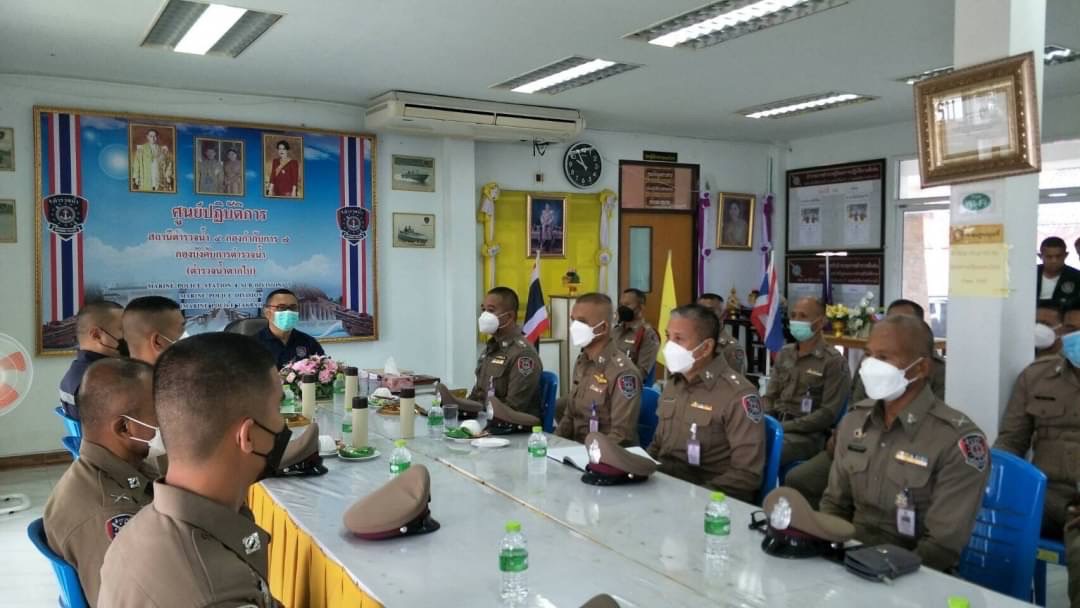 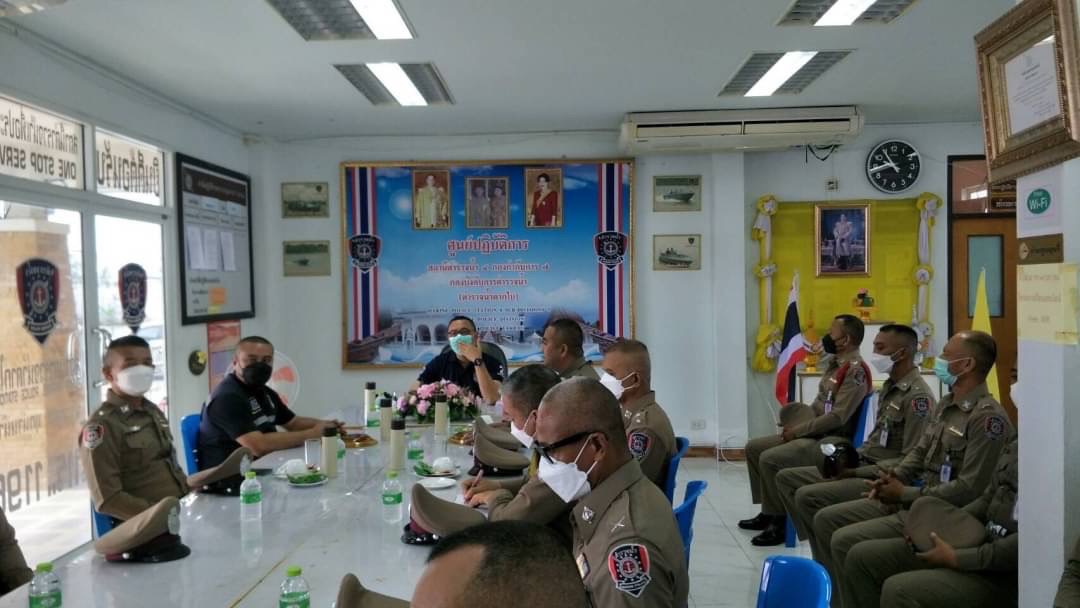 